    БАШKОРТОСТАН  РЕСПУБЛИКАҺЫ                                                  РЕСПУБЛИКА БАШКОРТОСТАН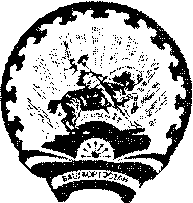                  СТӘРЛЕБАШ РАЙОНЫ                                                                                    СОВЕТ          МУНИЦИПАЛЬ  РАЙОНЫНЫҢ                                                              СЕЛЬСКОГО ПОСЕЛЕНИЯЯМFЫРСЫ АУЫЛ СОВЕТЫ			                              ЯНГУРЧИНСКИЙ СЕЛЬСОВЕТ      АУЫЛ БИЛӘМӘҺЕ                                                                        МУНИЦИПАЛЬНОГО РАЙОНА                   СОВЕТЫ                                                                            СТЕРЛИБАШЕВСКИЙ РАЙОН453195,  Ямғырсы  ауылы, Совет урамы,17а                                                453195, с.Янгурча, ул.Советская, 17аТел.2-31-40                                                                                                       Тел.2-31-40           КАРАР                                                                                                           РЕШЕНИЕ «29» апрель 2019 й.	                                        №   107                                   «29» апреля 2019г.  ОБ УСТАНОВЛЕНИИ НАЛОГА НА ИМУЩЕСТВО ФИЗИЧЕСКИХ ЛИЦсельского поселения  Янгурчинский сельсовет муниципального района Стерлибашевский район Республики БашкортостанВ соответствии с Федеральными законами от 6 октября 2003 года № 131-ФЗ «Об общих принципах организации местного самоуправления в Российской Федерации», главой 32 Налогового кодекса Российской Федерации, Законом Республики Башкортостан от 30 октября 2014 года № 142-з «Об установлении единой даты начала применения на территории Республики Башкортостан порядка определения налоговой базы по налогу на имущество физических лиц исходя из кадастровой стоимости объектов налогообложения», руководствуясь пунктом 4	 части 3 статьи  17 Устава сельского поселения Янгурчинский сельсовет муниципального района Стерлибашевский район  Республики БашкортостанРЕШИЛ:Ввести на территории сельского поселения  Янгурчинский сельсовет муниципального района Стерлибашевский район  Республики Башкортостан налог на имущество физических лиц (далее - налог), определить налоговые ставки.Установить следующие налоговые ставки по налогу:  0,2  процента в отношении жилых домов, частей жилых домов;  0,1  процента в отношении квартир, частей квартир, комнат;  0,2  процента в отношении объектов незавершенного строительства в случае, если проектируемым назначением таких объектов является жилой дом;     0,2  процента в отношении  единых  недвижимых комплексов, в состав которых входит хотя бы один жилой дом;  0,2  процента в отношении гаражей и машино-мест, в том числе расположенных в объектах налогообложения, указанных в подпункте 2 настоящего пункта;  0,2  процента в отношении хозяйственных строений или сооружений, площадь каждого из которых не превышает 50 квадратных метров и которые расположены на земельных участках, предоставленных для ведения личного подсобного, дачного хозяйства, огородничества, садоводства или индивидуального жилищного строительства;   2,0 	процента в	 отношении объектов налогообложения, включенных  в	 перечень, определяемый в соответствии с	 пунктом 7 статьи 378.2 НК РФ, в отношении объектов налогообложения, предусмотренных абзацем вторым пункта 10 статьи 378.2 НК РФ, а также в отношении объектов налогообложения, кадастровая стоимость каждого из которых превышает 300 миллионов рублей;          2.8   0,5  процента в отношении прочих объектов налогообложения.Признать утратившим силу решение  Совета сельского поселения Янгурчинский сельсовет муниципального района Стерлибашевский район Республики Башкортостан от 27.11.2018 года № 78.Настоящее  решение вступает в силу не ранее чем по истечении одного месяца со дня его официального опубликования и не ранее 1 января 2019 года.Настоящее решение  разместить на официальном сайте и обнародовать на информационном стенде администрации сельского поселения Янгурчинский сельсовет   муниципального района  Стерлибашевский район  Республики Башкортостан.Глава сельского поселенияЯнгурчинский сельсоветмуниципального районаСтерлибашевский районРеспублики Башкортостан                                                    Ф.Ф.Каримов                        